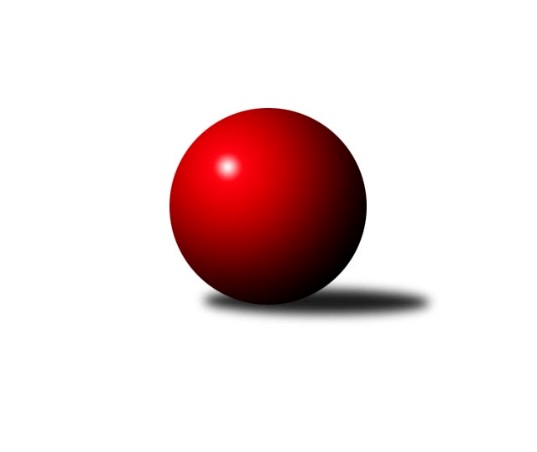 Č.10Ročník 2019/2020	4.5.2024 3. KLM D 2019/2020Statistika 10. kolaTabulka družstev:		družstvo	záp	výh	rem	proh	skore	sety	průměr	body	plné	dorážka	chyby	1.	SK Podlužan Prušánky	10	8	0	2	56.0 : 24.0 	(139.0 : 101.0)	3295	16	2209	1086	25.4	2.	KK Slavoj Žirovnice	10	5	2	3	45.0 : 35.0 	(134.0 : 106.0)	3235	12	2185	1049	28.8	3.	TJ Centropen Dačice C	10	6	0	4	42.0 : 38.0 	(120.5 : 119.5)	3214	12	2159	1056	33.2	4.	TJ Sokol Šanov	10	5	1	4	46.0 : 34.0 	(136.5 : 103.5)	3207	11	2168	1039	32.3	5.	TJ Lokomotiva Valtice 	10	5	1	4	43.0 : 37.0 	(117.5 : 122.5)	3196	11	2183	1013	33.5	6.	TJ Lokomotiva České Budějovice	10	5	1	4	42.0 : 38.0 	(120.0 : 120.0)	3193	11	2166	1028	37.7	7.	TJ Centropen Dačice B	10	5	0	5	41.0 : 39.0 	(118.5 : 121.5)	3181	10	2177	1004	35	8.	TJ Sokol Mistřín	10	4	2	4	40.0 : 40.0 	(120.5 : 119.5)	3248	10	2175	1073	27.3	9.	TJ Start Jihlava	10	5	0	5	36.0 : 44.0 	(111.5 : 128.5)	3193	10	2150	1042	29.4	10.	TJ Sokol Slavonice	10	4	0	6	37.0 : 43.0 	(106.5 : 133.5)	3144	8	2143	1001	36.8	11.	TJ Sokol Husovice C	10	3	0	7	29.0 : 51.0 	(112.0 : 128.0)	3155	6	2128	1027	41.6	12.	TJ Sokol Machová	10	1	1	8	23.0 : 57.0 	(103.5 : 136.5)	3152	3	2156	996	42.6Tabulka doma:		družstvo	záp	výh	rem	proh	skore	sety	průměr	body	maximum	minimum	1.	KK Slavoj Žirovnice	6	5	1	0	34.0 : 14.0 	(91.5 : 52.5)	3260	11	3346	3219	2.	TJ Lokomotiva České Budějovice	6	5	0	1	33.0 : 15.0 	(87.0 : 57.0)	3201	10	3243	3159	3.	TJ Lokomotiva Valtice 	6	4	1	1	32.0 : 16.0 	(73.0 : 71.0)	3287	9	3367	3222	4.	SK Podlužan Prušánky	4	4	0	0	27.0 : 5.0 	(62.0 : 34.0)	3350	8	3452	3236	5.	TJ Centropen Dačice B	6	4	0	2	27.0 : 21.0 	(70.0 : 74.0)	3256	8	3376	3138	6.	TJ Sokol Šanov	4	3	1	0	22.0 : 10.0 	(62.0 : 34.0)	3299	7	3418	3189	7.	TJ Centropen Dačice C	4	3	0	1	19.0 : 13.0 	(50.5 : 45.5)	3297	6	3331	3255	8.	TJ Sokol Slavonice	5	3	0	2	23.0 : 17.0 	(59.5 : 60.5)	3122	6	3257	3050	9.	TJ Sokol Husovice C	6	3	0	3	20.0 : 28.0 	(71.0 : 73.0)	3225	6	3309	3144	10.	TJ Sokol Mistřín	4	2	0	2	17.0 : 15.0 	(49.5 : 46.5)	3277	4	3332	3209	11.	TJ Start Jihlava	5	2	0	3	18.0 : 22.0 	(58.0 : 62.0)	3184	4	3295	3112	12.	TJ Sokol Machová	4	1	1	2	12.0 : 20.0 	(45.0 : 51.0)	3233	3	3304	3128Tabulka venku:		družstvo	záp	výh	rem	proh	skore	sety	průměr	body	maximum	minimum	1.	SK Podlužan Prušánky	6	4	0	2	29.0 : 19.0 	(77.0 : 67.0)	3286	8	3345	3108	2.	TJ Start Jihlava	5	3	0	2	18.0 : 22.0 	(53.5 : 66.5)	3194	6	3255	3108	3.	TJ Sokol Mistřín	6	2	2	2	23.0 : 25.0 	(71.0 : 73.0)	3244	6	3345	3151	4.	TJ Centropen Dačice C	6	3	0	3	23.0 : 25.0 	(70.0 : 74.0)	3201	6	3333	3095	5.	TJ Sokol Šanov	6	2	0	4	24.0 : 24.0 	(74.5 : 69.5)	3188	4	3390	3045	6.	TJ Centropen Dačice B	4	1	0	3	14.0 : 18.0 	(48.5 : 47.5)	3204	2	3361	3082	7.	TJ Lokomotiva Valtice 	4	1	0	3	11.0 : 21.0 	(44.5 : 51.5)	3208	2	3344	3074	8.	TJ Sokol Slavonice	5	1	0	4	14.0 : 26.0 	(47.0 : 73.0)	3148	2	3252	2967	9.	KK Slavoj Žirovnice	4	0	1	3	11.0 : 21.0 	(42.5 : 53.5)	3226	1	3277	3103	10.	TJ Lokomotiva České Budějovice	4	0	1	3	9.0 : 23.0 	(33.0 : 63.0)	3191	1	3272	3043	11.	TJ Sokol Husovice C	4	0	0	4	9.0 : 23.0 	(41.0 : 55.0)	3137	0	3225	2981	12.	TJ Sokol Machová	6	0	0	6	11.0 : 37.0 	(58.5 : 85.5)	3135	0	3207	3077Tabulka podzimní části:		družstvo	záp	výh	rem	proh	skore	sety	průměr	body	doma	venku	1.	SK Podlužan Prušánky	10	8	0	2	56.0 : 24.0 	(139.0 : 101.0)	3295	16 	4 	0 	0 	4 	0 	2	2.	KK Slavoj Žirovnice	10	5	2	3	45.0 : 35.0 	(134.0 : 106.0)	3235	12 	5 	1 	0 	0 	1 	3	3.	TJ Centropen Dačice C	10	6	0	4	42.0 : 38.0 	(120.5 : 119.5)	3214	12 	3 	0 	1 	3 	0 	3	4.	TJ Sokol Šanov	10	5	1	4	46.0 : 34.0 	(136.5 : 103.5)	3207	11 	3 	1 	0 	2 	0 	4	5.	TJ Lokomotiva Valtice 	10	5	1	4	43.0 : 37.0 	(117.5 : 122.5)	3196	11 	4 	1 	1 	1 	0 	3	6.	TJ Lokomotiva České Budějovice	10	5	1	4	42.0 : 38.0 	(120.0 : 120.0)	3193	11 	5 	0 	1 	0 	1 	3	7.	TJ Centropen Dačice B	10	5	0	5	41.0 : 39.0 	(118.5 : 121.5)	3181	10 	4 	0 	2 	1 	0 	3	8.	TJ Sokol Mistřín	10	4	2	4	40.0 : 40.0 	(120.5 : 119.5)	3248	10 	2 	0 	2 	2 	2 	2	9.	TJ Start Jihlava	10	5	0	5	36.0 : 44.0 	(111.5 : 128.5)	3193	10 	2 	0 	3 	3 	0 	2	10.	TJ Sokol Slavonice	10	4	0	6	37.0 : 43.0 	(106.5 : 133.5)	3144	8 	3 	0 	2 	1 	0 	4	11.	TJ Sokol Husovice C	10	3	0	7	29.0 : 51.0 	(112.0 : 128.0)	3155	6 	3 	0 	3 	0 	0 	4	12.	TJ Sokol Machová	10	1	1	8	23.0 : 57.0 	(103.5 : 136.5)	3152	3 	1 	1 	2 	0 	0 	6Tabulka jarní části:		družstvo	záp	výh	rem	proh	skore	sety	průměr	body	doma	venku	1.	TJ Start Jihlava	0	0	0	0	0.0 : 0.0 	(0.0 : 0.0)	0	0 	0 	0 	0 	0 	0 	0 	2.	TJ Sokol Slavonice	0	0	0	0	0.0 : 0.0 	(0.0 : 0.0)	0	0 	0 	0 	0 	0 	0 	0 	3.	TJ Sokol Machová	0	0	0	0	0.0 : 0.0 	(0.0 : 0.0)	0	0 	0 	0 	0 	0 	0 	0 	4.	TJ Centropen Dačice C	0	0	0	0	0.0 : 0.0 	(0.0 : 0.0)	0	0 	0 	0 	0 	0 	0 	0 	5.	TJ Lokomotiva Valtice 	0	0	0	0	0.0 : 0.0 	(0.0 : 0.0)	0	0 	0 	0 	0 	0 	0 	0 	6.	TJ Sokol Šanov	0	0	0	0	0.0 : 0.0 	(0.0 : 0.0)	0	0 	0 	0 	0 	0 	0 	0 	7.	TJ Centropen Dačice B	0	0	0	0	0.0 : 0.0 	(0.0 : 0.0)	0	0 	0 	0 	0 	0 	0 	0 	8.	TJ Sokol Husovice C	0	0	0	0	0.0 : 0.0 	(0.0 : 0.0)	0	0 	0 	0 	0 	0 	0 	0 	9.	TJ Sokol Mistřín	0	0	0	0	0.0 : 0.0 	(0.0 : 0.0)	0	0 	0 	0 	0 	0 	0 	0 	10.	SK Podlužan Prušánky	0	0	0	0	0.0 : 0.0 	(0.0 : 0.0)	0	0 	0 	0 	0 	0 	0 	0 	11.	KK Slavoj Žirovnice	0	0	0	0	0.0 : 0.0 	(0.0 : 0.0)	0	0 	0 	0 	0 	0 	0 	0 	12.	TJ Lokomotiva České Budějovice	0	0	0	0	0.0 : 0.0 	(0.0 : 0.0)	0	0 	0 	0 	0 	0 	0 	0 Zisk bodů pro družstvo:		jméno hráče	družstvo	body	zápasy	v %	dílčí body	sety	v %	1.	Libor Kočovský 	KK Slavoj Žirovnice  	9	/	10	(90%)	30.5	/	40	(76%)	2.	Petr Mika 	TJ Sokol Šanov  	8	/	9	(89%)	27	/	36	(75%)	3.	Martin Votava 	TJ Start Jihlava  	8	/	10	(80%)	25.5	/	40	(64%)	4.	Milan Volf 	TJ Sokol Šanov  	8	/	10	(80%)	25	/	40	(63%)	5.	Pavel Černý 	TJ Lokomotiva České Budějovice  	7	/	8	(88%)	21	/	32	(66%)	6.	Jiří Konvalinka 	TJ Sokol Šanov  	7	/	9	(78%)	27	/	36	(75%)	7.	Jiří Matoušek 	TJ Sokol Slavonice 	7	/	9	(78%)	23.5	/	36	(65%)	8.	Petr Pesau 	TJ Lokomotiva Valtice   	7	/	9	(78%)	22	/	36	(61%)	9.	Martin Voltr 	TJ Lokomotiva České Budějovice  	7	/	10	(70%)	26	/	40	(65%)	10.	Vojtěch Novák 	SK Podlužan Prušánky  	7	/	10	(70%)	25.5	/	40	(64%)	11.	Tomáš Červenka 	TJ Sokol Šanov  	7	/	10	(70%)	25	/	40	(63%)	12.	Zdeněk Zálešák 	SK Podlužan Prušánky  	7	/	10	(70%)	22.5	/	40	(56%)	13.	Roman Hrančík 	TJ Sokol Machová  	7	/	10	(70%)	22.5	/	40	(56%)	14.	Martin Tesařík 	SK Podlužan Prušánky  	6	/	6	(100%)	16	/	24	(67%)	15.	Lukáš Hlavinka 	SK Podlužan Prušánky  	6	/	7	(86%)	22	/	28	(79%)	16.	Zdeněk Kamiš 	TJ Lokomotiva České Budějovice  	6	/	8	(75%)	18.5	/	32	(58%)	17.	Milan Kabelka 	TJ Centropen Dačice B 	6	/	9	(67%)	22	/	36	(61%)	18.	Karel Fabeš 	TJ Centropen Dačice C 	6	/	9	(67%)	20.5	/	36	(57%)	19.	Radim Meluzín 	TJ Sokol Husovice C 	6	/	9	(67%)	18	/	36	(50%)	20.	Martin Fiala 	TJ Sokol Mistřín  	6	/	9	(67%)	17	/	36	(47%)	21.	Patrik Solař 	KK Slavoj Žirovnice  	6	/	10	(60%)	26.5	/	40	(66%)	22.	Dominik Fojtík 	SK Podlužan Prušánky  	6	/	10	(60%)	23	/	40	(58%)	23.	Michal Waszniovski 	TJ Centropen Dačice C 	5	/	5	(100%)	14	/	20	(70%)	24.	Tomáš Válka 	TJ Sokol Husovice C 	5	/	7	(71%)	17.5	/	28	(63%)	25.	Jiří Malínek 	TJ Centropen Dačice B 	5	/	7	(71%)	16.5	/	28	(59%)	26.	Jakub Kožich 	KK Slavoj Žirovnice  	5	/	8	(63%)	14.5	/	32	(45%)	27.	Luděk Svozil 	TJ Sokol Mistřín  	5	/	9	(56%)	21	/	36	(58%)	28.	František Kožich 	KK Slavoj Žirovnice  	5	/	9	(56%)	19	/	36	(53%)	29.	Jiří Svoboda 	TJ Sokol Slavonice 	5	/	9	(56%)	18.5	/	36	(51%)	30.	Dušan Rodek 	TJ Centropen Dačice C 	5	/	9	(56%)	18	/	36	(50%)	31.	František Herůfek ml. ml.	TJ Lokomotiva Valtice   	5	/	9	(56%)	15.5	/	36	(43%)	32.	Roman Mlynarik 	TJ Lokomotiva Valtice   	5	/	10	(50%)	20.5	/	40	(51%)	33.	Jakub Cizler 	TJ Sokol Mistřín  	5	/	10	(50%)	20.5	/	40	(51%)	34.	Petr Votava 	TJ Start Jihlava  	5	/	10	(50%)	20	/	40	(50%)	35.	Roman Doležal 	TJ Start Jihlava  	5	/	10	(50%)	20	/	40	(50%)	36.	Vlastimil Brázdil 	TJ Sokol Machová  	5	/	10	(50%)	20	/	40	(50%)	37.	Zbyněk Bábíček 	TJ Sokol Mistřín  	5	/	10	(50%)	19.5	/	40	(49%)	38.	Miroslav Bartoška 	TJ Sokol Slavonice 	5	/	10	(50%)	15.5	/	40	(39%)	39.	Petr Janák 	TJ Centropen Dačice B 	4	/	7	(57%)	13.5	/	28	(48%)	40.	Jan Herzán 	TJ Lokomotiva Valtice   	4	/	8	(50%)	18	/	32	(56%)	41.	Jaroslav Polášek 	TJ Sokol Mistřín  	4	/	8	(50%)	16	/	32	(50%)	42.	Zdeněk Musil 	TJ Lokomotiva Valtice   	4	/	8	(50%)	16	/	32	(50%)	43.	Robert Herůfek 	TJ Lokomotiva Valtice   	4	/	8	(50%)	13.5	/	32	(42%)	44.	Jiří Vlach 	TJ Start Jihlava  	4	/	9	(44%)	19	/	36	(53%)	45.	Pavel Blažek 	TJ Sokol Slavonice 	4	/	9	(44%)	15.5	/	36	(43%)	46.	Tomáš Bártů 	TJ Centropen Dačice B 	3	/	4	(75%)	8	/	16	(50%)	47.	Dalibor Dvorník 	TJ Sokol Husovice C 	3	/	6	(50%)	14	/	24	(58%)	48.	Lukáš Prkna 	TJ Centropen Dačice B 	3	/	6	(50%)	12	/	24	(50%)	49.	Petr Semorád 	TJ Centropen Dačice B 	3	/	6	(50%)	11	/	24	(46%)	50.	Aleš Láník 	TJ Centropen Dačice C 	3	/	6	(50%)	11	/	24	(46%)	51.	Stanislav Esterka 	SK Podlužan Prušánky  	3	/	7	(43%)	13	/	28	(46%)	52.	Stanislav Zálešák 	SK Podlužan Prušánky  	3	/	7	(43%)	10	/	28	(36%)	53.	Martin Gabrhel 	TJ Sokol Husovice C 	3	/	8	(38%)	15	/	32	(47%)	54.	Tomáš Polánský 	TJ Lokomotiva České Budějovice  	3	/	8	(38%)	14.5	/	32	(45%)	55.	Aleš Procházka 	TJ Sokol Šanov  	3	/	8	(38%)	12.5	/	32	(39%)	56.	Pavel Ryšavý 	KK Slavoj Žirovnice  	3	/	9	(33%)	18	/	36	(50%)	57.	Pavel Jurásek 	TJ Sokol Machová  	3	/	9	(33%)	16.5	/	36	(46%)	58.	Tomáš Pospíchal 	TJ Centropen Dačice B 	3	/	9	(33%)	14	/	36	(39%)	59.	Zdeněk Holub 	TJ Sokol Slavonice 	3	/	9	(33%)	13	/	36	(36%)	60.	David Švéda 	KK Slavoj Žirovnice  	3	/	10	(30%)	18	/	40	(45%)	61.	Tomáš Reban 	TJ Lokomotiva České Budějovice  	3	/	10	(30%)	17.5	/	40	(44%)	62.	Michal Laga 	TJ Sokol Machová  	3	/	10	(30%)	15	/	40	(38%)	63.	Petr Vojtíšek 	TJ Centropen Dačice C 	2	/	2	(100%)	8	/	8	(100%)	64.	Zdeněk Pospíchal 	TJ Centropen Dačice C 	2	/	2	(100%)	6	/	8	(75%)	65.	Miroslav Čekal 	KK Slavoj Žirovnice  	2	/	3	(67%)	6.5	/	12	(54%)	66.	Karel Kunc 	TJ Centropen Dačice B 	2	/	4	(50%)	8	/	16	(50%)	67.	Jan Zifčák ml. ml.	TJ Sokol Šanov  	2	/	4	(50%)	8	/	16	(50%)	68.	Miroslav Vojtěch 	TJ Lokomotiva Valtice   	2	/	5	(40%)	10	/	20	(50%)	69.	Stanislav Kučera 	TJ Centropen Dačice C 	2	/	5	(40%)	9	/	20	(45%)	70.	Jakub Stuchlík 	TJ Centropen Dačice B 	2	/	5	(40%)	9	/	20	(45%)	71.	Zbyněk Cízler 	TJ Sokol Mistřín  	2	/	6	(33%)	13	/	24	(54%)	72.	Petr Málek 	TJ Sokol Mistřín  	2	/	6	(33%)	10.5	/	24	(44%)	73.	Radim Máca 	TJ Sokol Husovice C 	2	/	8	(25%)	15	/	32	(47%)	74.	Lukáš Novák 	TJ Start Jihlava  	2	/	8	(25%)	12.5	/	32	(39%)	75.	Milan Dovrtěl 	TJ Sokol Machová  	2	/	9	(22%)	12.5	/	36	(35%)	76.	Jiří Reban 	TJ Lokomotiva České Budějovice  	2	/	10	(20%)	13.5	/	40	(34%)	77.	David Drobilič 	TJ Sokol Slavonice 	1	/	1	(100%)	4	/	4	(100%)	78.	Václav Klojda ml.	TJ Lokomotiva České Budějovice  	1	/	1	(100%)	3	/	4	(75%)	79.	Tomáš Slížek 	SK Podlužan Prušánky  	1	/	1	(100%)	3	/	4	(75%)	80.	Michal Dostál 	TJ Sokol Slavonice 	1	/	1	(100%)	3	/	4	(75%)	81.	Lukáš Štibich 	TJ Centropen Dačice C 	1	/	1	(100%)	2.5	/	4	(63%)	82.	Robert Pacal 	TJ Sokol Husovice C 	1	/	1	(100%)	2	/	4	(50%)	83.	Ladislav Kacetl 	TJ Sokol Šanov  	1	/	2	(50%)	5	/	8	(63%)	84.	Jiří Poláček 	TJ Start Jihlava  	1	/	2	(50%)	4	/	8	(50%)	85.	Svatopluk Birnbaum 	TJ Start Jihlava  	1	/	2	(50%)	4	/	8	(50%)	86.	Jan Sýkora 	TJ Lokomotiva České Budějovice  	1	/	2	(50%)	3	/	8	(38%)	87.	Marek Ingr 	TJ Sokol Mistřín  	1	/	2	(50%)	3	/	8	(38%)	88.	Marek Škrabal 	TJ Sokol Husovice C 	1	/	3	(33%)	6.5	/	12	(54%)	89.	Jiří Ondrák ml.	TJ Sokol Slavonice 	1	/	4	(25%)	6	/	16	(38%)	90.	Karel Gabrhel 	TJ Sokol Husovice C 	1	/	5	(20%)	8	/	20	(40%)	91.	Jan Kubeš 	TJ Centropen Dačice C 	1	/	6	(17%)	9.5	/	24	(40%)	92.	Vítězslav Stuchlík 	TJ Centropen Dačice C 	1	/	6	(17%)	8	/	24	(33%)	93.	Igor Sedlák 	TJ Sokol Husovice C 	1	/	7	(14%)	11	/	28	(39%)	94.	Bohuslav Husek 	TJ Sokol Machová  	1	/	9	(11%)	15	/	36	(42%)	95.	Ivan Baštář 	TJ Centropen Dačice C 	0	/	1	(0%)	2	/	4	(50%)	96.	Martin Sedlák 	TJ Sokol Husovice C 	0	/	1	(0%)	2	/	4	(50%)	97.	Stanislav Dvořák 	TJ Centropen Dačice C 	0	/	1	(0%)	2	/	4	(50%)	98.	Vlastimil Musel 	TJ Centropen Dačice C 	0	/	1	(0%)	2	/	4	(50%)	99.	Radek Beranovský 	TJ Centropen Dačice B 	0	/	1	(0%)	1	/	4	(25%)	100.	Daniel Bašta 	KK Slavoj Žirovnice  	0	/	1	(0%)	1	/	4	(25%)	101.	Jiří Fryštacký 	TJ Sokol Machová  	0	/	1	(0%)	1	/	4	(25%)	102.	Lukáš Michalík 	TJ Sokol Machová  	0	/	1	(0%)	0	/	4	(0%)	103.	Sebastián Zavřel 	TJ Start Jihlava  	0	/	1	(0%)	0	/	4	(0%)	104.	Jiří Ondrák st.	TJ Sokol Slavonice 	0	/	1	(0%)	0	/	4	(0%)	105.	Lukáš Klojda 	TJ Lokomotiva České Budějovice  	0	/	2	(0%)	2	/	8	(25%)	106.	Pavel Martinek 	TJ Sokol Šanov  	0	/	3	(0%)	3	/	12	(25%)	107.	Jiří Cháb st.	TJ Start Jihlava  	0	/	3	(0%)	2	/	12	(17%)	108.	Jiří Rauschgold 	TJ Sokol Husovice C 	0	/	3	(0%)	2	/	12	(17%)	109.	Rudolf Borovský 	TJ Sokol Slavonice 	0	/	3	(0%)	1.5	/	12	(13%)	110.	Petr Hlaváček 	TJ Start Jihlava  	0	/	4	(0%)	4.5	/	16	(28%)	111.	Petr Bakaj 	TJ Sokol Šanov  	0	/	4	(0%)	4	/	16	(25%)Průměry na kuželnách:		kuželna	průměr	plné	dorážka	chyby	výkon na hráče	1.	TJ Sokol Mistřín, 1-4	3275	2172	1102	26.3	(545.9)	2.	TJ Centropen Dačice, 1-4	3268	2199	1069	34.6	(544.8)	3.	TJ Lokomotiva Valtice, 1-4	3262	2212	1050	34.9	(543.8)	4.	Otrokovice, 1-4	3251	2177	1073	32.9	(541.8)	5.	Šanov, 1-4	3251	2186	1064	33.0	(541.8)	6.	TJ Sokol Husovice, 1-4	3232	2206	1026	38.8	(538.8)	7.	KK PSJ Jihlava, 1-4	3204	2155	1049	28.6	(534.1)	8.	Žirovnice, 1-4	3186	2149	1037	29.1	(531.1)	9.	TJ Lokomotiva České Budějovice, 1-4	3145	2126	1018	39.8	(524.2)	10.	TJ Sokol Slavonice, 1-4	3108	2131	977	33.1	(518.2)Nejlepší výkony na kuželnách:TJ Sokol Mistřín, 1-4TJ Centropen Dačice C	3333	1. kolo	Jaroslav Polášek 	TJ Sokol Mistřín 	614	5. koloTJ Sokol Mistřín 	3332	9. kolo	Zdeněk Zálešák 	SK Podlužan Prušánky 	598	5. koloSK Podlužan Prušánky 	3331	5. kolo	Luděk Svozil 	TJ Sokol Mistřín 	594	9. koloTJ Sokol Mistřín 	3329	5. kolo	Martin Voltr 	TJ Lokomotiva České Budějovice 	580	9. koloTJ Lokomotiva České Budějovice 	3249	9. kolo	Martin Tesařík 	SK Podlužan Prušánky 	579	5. koloTJ Sokol Mistřín 	3238	1. kolo	Martin Fiala 	TJ Sokol Mistřín 	571	9. koloTJ Sokol Mistřín 	3209	7. kolo	Vítězslav Stuchlík 	TJ Centropen Dačice C	569	1. koloTJ Sokol Husovice C	3180	7. kolo	Karel Fabeš 	TJ Centropen Dačice C	568	1. kolo		. kolo	Marek Ingr 	TJ Sokol Mistřín 	568	5. kolo		. kolo	Lukáš Hlavinka 	SK Podlužan Prušánky 	566	5. koloTJ Centropen Dačice, 1-4TJ Sokol Šanov 	3390	10. kolo	Michal Waszniovski 	TJ Centropen Dačice C	601	3. koloTJ Centropen Dačice B	3376	6. kolo	Petr Mika 	TJ Sokol Šanov 	601	10. koloTJ Centropen Dačice B	3361	7. kolo	Milan Kabelka 	TJ Centropen Dačice B	595	7. koloTJ Sokol Mistřín 	3345	6. kolo	Tomáš Pospíchal 	TJ Centropen Dačice B	592	6. koloTJ Centropen Dačice C	3331	3. kolo	Lukáš Prkna 	TJ Centropen Dačice B	591	4. koloTJ Centropen Dačice B	3319	4. kolo	František Kožich 	KK Slavoj Žirovnice 	591	9. koloTJ Centropen Dačice C	3318	9. kolo	Petr Málek 	TJ Sokol Mistřín 	589	6. koloTJ Centropen Dačice C	3284	5. kolo	Karel Fabeš 	TJ Centropen Dačice C	586	9. koloTJ Centropen Dačice B	3276	8. kolo	Pavel Černý 	TJ Lokomotiva České Budějovice 	585	4. koloTJ Lokomotiva České Budějovice 	3272	4. kolo	Roman Doležal 	TJ Start Jihlava 	585	1. koloTJ Lokomotiva Valtice, 1-4SK Podlužan Prušánky 	3452	4. kolo	Zbyněk Bábíček 	TJ Sokol Mistřín 	624	10. koloSK Podlužan Prušánky 	3394	8. kolo	Dominik Fojtík 	SK Podlužan Prušánky 	615	4. koloTJ Lokomotiva Valtice  	3367	9. kolo	Petr Mika 	TJ Sokol Šanov 	599	3. koloTJ Lokomotiva Valtice  	3344	4. kolo	Vojtěch Novák 	SK Podlužan Prušánky 	593	2. koloTJ Sokol Mistřín 	3329	10. kolo	Lukáš Hlavinka 	SK Podlužan Prušánky 	592	4. koloSK Podlužan Prušánky 	3317	2. kolo	Zdeněk Musil 	TJ Lokomotiva Valtice  	591	3. koloTJ Lokomotiva Valtice  	3313	3. kolo	Zdeněk Zálešák 	SK Podlužan Prušánky 	590	2. koloTJ Sokol Šanov 	3299	3. kolo	Roman Mlynarik 	TJ Lokomotiva Valtice  	590	9. koloTJ Lokomotiva Valtice  	3286	7. kolo	Pavel Ryšavý 	KK Slavoj Žirovnice 	589	7. koloKK Slavoj Žirovnice 	3277	7. kolo	Luděk Svozil 	TJ Sokol Mistřín 	588	10. koloOtrokovice, 1-4SK Podlužan Prušánky 	3345	7. kolo	Lukáš Hlavinka 	SK Podlužan Prušánky 	621	7. koloTJ Sokol Machová 	3304	9. kolo	Zdeněk Zálešák 	SK Podlužan Prušánky 	571	7. koloTJ Sokol Mistřín 	3254	2. kolo	Jakub Cizler 	TJ Sokol Mistřín 	570	2. koloTJ Sokol Slavonice	3252	5. kolo	Martin Gabrhel 	TJ Sokol Husovice C	569	9. koloTJ Sokol Machová 	3250	7. kolo	Jiří Matoušek 	TJ Sokol Slavonice	567	5. koloTJ Sokol Machová 	3250	2. kolo	Michal Laga 	TJ Sokol Machová 	567	2. koloTJ Sokol Husovice C	3225	9. kolo	Dominik Fojtík 	SK Podlužan Prušánky 	567	7. koloTJ Sokol Machová 	3128	5. kolo	Zbyněk Bábíček 	TJ Sokol Mistřín 	565	2. kolo		. kolo	Vojtěch Novák 	SK Podlužan Prušánky 	564	7. kolo		. kolo	Michal Laga 	TJ Sokol Machová 	562	7. koloŠanov, 1-4TJ Sokol Šanov 	3418	9. kolo	Jiří Konvalinka 	TJ Sokol Šanov 	638	9. koloSK Podlužan Prušánky 	3309	9. kolo	Jiří Konvalinka 	TJ Sokol Šanov 	609	6. koloTJ Sokol Šanov 	3303	6. kolo	Petr Mika 	TJ Sokol Šanov 	604	9. koloTJ Sokol Šanov 	3284	4. kolo	Jiří Konvalinka 	TJ Sokol Šanov 	597	4. koloTJ Lokomotiva České Budějovice 	3201	2. kolo	Roman Hrančík 	TJ Sokol Machová 	583	6. koloTJ Sokol Šanov 	3189	2. kolo	Lukáš Hlavinka 	SK Podlužan Prušánky 	583	9. koloTJ Sokol Machová 	3153	6. kolo	Milan Volf 	TJ Sokol Šanov 	573	6. koloTJ Sokol Mistřín 	3151	4. kolo	Petr Mika 	TJ Sokol Šanov 	571	2. kolo		. kolo	Petr Mika 	TJ Sokol Šanov 	567	4. kolo		. kolo	Dominik Fojtík 	SK Podlužan Prušánky 	567	9. koloTJ Sokol Husovice, 1-4SK Podlužan Prušánky 	3333	1. kolo	Martin Tesařík 	SK Podlužan Prušánky 	603	1. koloTJ Sokol Husovice C	3309	4. kolo	Tomáš Válka 	TJ Sokol Husovice C	593	10. koloTJ Sokol Husovice C	3262	10. kolo	Jiří Svoboda 	TJ Sokol Slavonice	591	10. koloTJ Centropen Dačice C	3257	8. kolo	Martin Gabrhel 	TJ Sokol Husovice C	588	4. koloTJ Sokol Husovice C	3243	8. kolo	Dalibor Dvorník 	TJ Sokol Husovice C	587	4. koloKK Slavoj Žirovnice 	3238	4. kolo	Radim Meluzín 	TJ Sokol Husovice C	577	8. koloTJ Sokol Husovice C	3237	6. kolo	Roman Mlynarik 	TJ Lokomotiva Valtice  	577	6. koloTJ Lokomotiva Valtice  	3213	6. kolo	Patrik Solař 	KK Slavoj Žirovnice 	574	4. koloTJ Start Jihlava 	3206	3. kolo	Tomáš Válka 	TJ Sokol Husovice C	573	8. koloTJ Sokol Slavonice	3197	10. kolo	Radim Meluzín 	TJ Sokol Husovice C	572	3. koloKK PSJ Jihlava, 1-4TJ Start Jihlava 	3295	6. kolo	Petr Votava 	TJ Start Jihlava 	593	6. koloSK Podlužan Prušánky 	3289	10. kolo	Tomáš Červenka 	TJ Sokol Šanov 	584	8. koloTJ Sokol Šanov 	3248	8. kolo	Lukáš Hlavinka 	SK Podlužan Prušánky 	581	10. koloTJ Centropen Dačice C	3231	2. kolo	Petr Vojtíšek 	TJ Centropen Dačice C	581	2. koloTJ Sokol Slavonice	3203	6. kolo	Lukáš Novák 	TJ Start Jihlava 	574	8. koloTJ Start Jihlava 	3188	2. kolo	Zdeněk Pospíchal 	TJ Centropen Dačice C	567	2. koloTJ Start Jihlava 	3165	4. kolo	Zdeněk Zálešák 	SK Podlužan Prušánky 	567	10. koloTJ Start Jihlava 	3162	8. kolo	Zdeněk Holub 	TJ Sokol Slavonice	565	6. koloTJ Sokol Machová 	3154	4. kolo	Stanislav Esterka 	SK Podlužan Prušánky 	564	10. koloTJ Start Jihlava 	3112	10. kolo	Milan Volf 	TJ Sokol Šanov 	563	8. koloŽirovnice, 1-4KK Slavoj Žirovnice 	3346	1. kolo	Libor Kočovský 	KK Slavoj Žirovnice 	620	1. koloKK Slavoj Žirovnice 	3273	8. kolo	Libor Kočovský 	KK Slavoj Žirovnice 	595	3. koloKK Slavoj Žirovnice 	3258	6. kolo	David Švéda 	KK Slavoj Žirovnice 	588	6. koloKK Slavoj Žirovnice 	3237	3. kolo	Libor Kočovský 	KK Slavoj Žirovnice 	585	6. koloKK Slavoj Žirovnice 	3224	10. kolo	Roman Hrančík 	TJ Sokol Machová 	583	10. koloTJ Sokol Mistřín 	3223	8. kolo	Jakub Kožich 	KK Slavoj Žirovnice 	582	1. koloKK Slavoj Žirovnice 	3219	5. kolo	Libor Kočovský 	KK Slavoj Žirovnice 	581	8. koloTJ Centropen Dačice B	3189	3. kolo	Libor Kočovský 	KK Slavoj Žirovnice 	577	5. koloTJ Start Jihlava 	3108	5. kolo	Petr Votava 	TJ Start Jihlava 	576	5. koloTJ Sokol Machová 	3077	10. kolo	Patrik Solař 	KK Slavoj Žirovnice 	573	3. koloTJ Lokomotiva České Budějovice, 1-4TJ Lokomotiva České Budějovice 	3243	5. kolo	Tomáš Reban 	TJ Lokomotiva České Budějovice 	586	10. koloTJ Lokomotiva České Budějovice 	3227	8. kolo	Jiří Reban 	TJ Lokomotiva České Budějovice 	580	5. koloTJ Lokomotiva Valtice  	3201	8. kolo	Pavel Černý 	TJ Lokomotiva České Budějovice 	579	1. koloTJ Lokomotiva České Budějovice 	3201	1. kolo	Zdeněk Kamiš 	TJ Lokomotiva České Budějovice 	572	8. koloTJ Lokomotiva České Budějovice 	3192	3. kolo	Pavel Černý 	TJ Lokomotiva České Budějovice 	571	7. koloTJ Start Jihlava 	3185	7. kolo	Martin Voltr 	TJ Lokomotiva České Budějovice 	567	3. koloTJ Lokomotiva České Budějovice 	3184	7. kolo	Karel Fabeš 	TJ Centropen Dačice C	562	10. koloTJ Lokomotiva České Budějovice 	3159	10. kolo	Dušan Rodek 	TJ Centropen Dačice C	562	10. koloSK Podlužan Prušánky 	3108	3. kolo	Roman Doležal 	TJ Start Jihlava 	561	7. koloTJ Centropen Dačice C	3095	10. kolo	Zdeněk Zálešák 	SK Podlužan Prušánky 	559	3. koloTJ Sokol Slavonice, 1-4TJ Sokol Slavonice	3257	9. kolo	Jiří Matoušek 	TJ Sokol Slavonice	602	9. koloTJ Sokol Mistřín 	3160	3. kolo	Zbyněk Cízler 	TJ Sokol Mistřín 	581	3. koloTJ Sokol Slavonice	3141	4. kolo	Miroslav Bartoška 	TJ Sokol Slavonice	580	7. koloTJ Centropen Dačice C	3115	4. kolo	Miroslav Bartoška 	TJ Sokol Slavonice	564	9. koloTJ Sokol Slavonice	3089	7. kolo	Jiří Konvalinka 	TJ Sokol Šanov 	562	7. koloTJ Centropen Dačice B	3082	9. kolo	Michal Dostál 	TJ Sokol Slavonice	556	9. koloTJ Sokol Slavonice	3075	3. kolo	Michal Waszniovski 	TJ Centropen Dačice C	554	4. koloTJ Lokomotiva Valtice  	3074	2. kolo	Jiří Matoušek 	TJ Sokol Slavonice	554	4. koloTJ Sokol Slavonice	3050	2. kolo	Martin Fiala 	TJ Sokol Mistřín 	552	3. koloTJ Sokol Šanov 	3046	7. kolo	Dušan Rodek 	TJ Centropen Dačice C	540	4. koloČetnost výsledků:	8.0 : 0.0	2x	7.0 : 1.0	5x	6.0 : 2.0	20x	5.0 : 3.0	12x	4.0 : 4.0	4x	3.0 : 5.0	8x	2.0 : 6.0	6x	1.0 : 7.0	1x	0.0 : 8.0	2x